ÚRAD PRIEMYSELNÉHO VLASTNÍCTVA SLOVENSKEJ REPUBLIKY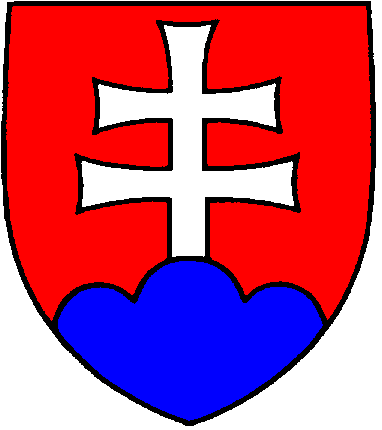 Švermova 43, 974 04  Banská Bystrica 4Tel.: 048/43 00 131, 048/43 00 327		E-mail: urad@indprop.gov.sk	   www.upv.sk*	Podľa typu osoby: rodné číslo, IČO alebo identifikátor zahraničnej osoby (§ 3 písm. n) zákona č. 305/2013 Z. z.)*	Podľa typu osoby: rodné číslo, IČO alebo identifikátor zahraničnej osoby (§ 3 písm. n) zákona č. 305/2013 Z. z.)*	Podľa typu osoby: rodné číslo, IČO alebo identifikátor zahraničnej osoby (§ 3 písm. n) zákona č. 305/2013 Z. z.)INFORMÁCIA PRE PRIHLASOVATEĽAO zápis topografie polovodičového výrobku (ďalej topografie) do registra sa žiada prihláškou podanou Úradu priemyselného vlastníctva Slovenskej republiky, Švermova 43, 974 04  Banská Bystrica 4  (ďalej úrad). Vzťahy súvisiace s vytvorením, ochranou a využívaním topografií polovodičových výrobkov upravuje zákon č. 146/2000 Z. z. o ochrane topografií polovodičových výrobkov v znení zákona č. 84/2007 Z. z.Každé podanie na úrad sa robí písomne v štátnom jazyku. Podanie prostredníctvom elektronických prostriedkov, ktoré obsahuje písomný návrh 
vo veci, treba doplniť predložením podania v listinnej podobe alebo v elektronickej podobe autorizované podľa zákona č. 305/2013 Z. z. 
o elektronickej podobe výkonu pôsobnosti orgánov verejnej moci a o zmene a doplnení niektorých zákonov (zákon o e-Governmente) v znení neskorších predpisov do 14 dní. Na podanie, ktoré nebolo v tejto lehote doplnené, úrad neprihliada.Prihláška topografie smie obsahovať len jednu topografiu. Prihláška topografie musí obsahovať žiadosť o zápis do registra topografií polovodičových výrobkov, podklady umožňujúce identifikáciu topografie polovodičového výrobku, dátum prvého obchodného využitia, ak je skorší ako dátum podania prihlášky, doklad o nadobudnutí práva na ochranu topografie, ako aj meno, priezvisko a adresu pôvodcu, ak prihlasovateľ nie je pôvodcom.Žiadosť o zápis do registra topografií sa predkladá v jednom vyhotovení. Žiadosť musí obsahovať priezvisko, meno, bydlisko, štátnu príslušnosť prihlasovateľa; ak je prihlasovateľom právnická osoba, jej názov a sídlo; stručné označenie topografie polovodičového výrobku v rozsahu najviac 
15 slov - ako označenie môže byť použitý názov a určenie výrobku, v ktorom je topografia obsiahnutá, s uvedením oblasti jeho použitia; výslovný prejav vôle prihlasovateľa, že žiada o zápis do registra topografií polovodičových výrobkov; priezvisko, meno a sídlo zástupcu, ak je prihlasovateľ zastúpený právnickou osobou, uvedie sa jej názov a sídlo; dátum prvého, nie však skrytého obchodného využitia topografie za predpokladu, že prihlasovateľ uplatňuje k tomuto dátumu vznik ochrany; doklad o nadobudnutí práva na ochranu a podpis prihlasovateľa alebo jeho zástupcu. Na účely identifikácie musia byť predložené výkresy alebo fotografie vzorov vrstiev na výrobu polovodičových výrobkov alebo masiek na výrobu polovodičového výrobku alebo jednotlivých vrstiev polovodičového výrobku očíslovaných podľa časovej postupnosti pri výrobe. Detaily rozhodujúce na identifikáciu topografie musia byť na výkresoch alebo topografiách rozlíšiteľné. Podklady umožňujúce identifikáciu topografie musia byť predložené na listoch formátu A4; výkresy,  môžu byť predložené aj na formáte A3  upraveného do formátu A4. Pokiaľ majú výkresy alebo fotografie na dvoch alebo viacerých listoch predstavovať jediný a úplný výkres alebo fotografiu, usporiadajú sa na jednotlivých listoch tak, aby z nich bolo možné zostaviť úplný výkres alebo fotografiu bez toho, aby bola časť výkresu alebo fotografie na jednotlivých výkresoch alebo topografiách prekrytá. Prihlasovateľ môže súčasne predložiť i samotný polovodičový výrobok , prípadne vysvetľujúci opis k jednotlivým výkresom. V prípade, že prihlasovateľ využije svoje právo označiť niektoré z požadovaných podkladov ako obchodné alebo výrobné tajomstvo, musí predložiť samostatné vyhotovenie týchto výkresov alebo fotografií, v ktorých sú uvedené časti nečitateľné, a tieto podklady musia byť označené písmenom „T“ umiestnenom v ľavom hornom rohu každého listu takého podkladu. Podaním prihlášky topografie vzniká prihlasovateľovi právo prednosti.Úrad vykoná prieskum prihlášky topografie. Ak predmet prihlášky topografie spĺňa zákonom stanovené podmienky, úrad zapíše topografiu do registra a prihlasovateľ sa stáva majiteľom topografie. Úrad vydá majiteľovi topografie osvedčenie o zápise topografie do registra a zápis topografie do registra oznámi vo Vestníku úradu.Majiteľ topografie má výlučné právo topografiu využívať, reprodukovať, previesť práva z topografie na tretiu osobu, poskytnúť súhlas alebo zakázať reprodukovať topografiu, vyrábať polovodičový výrobok, ktorý obsahuje topografiu, obchodne využívať alebo na tento účel dovážať topografiu alebo polovodičový výrobok, ktorý obsahuje topografiu. Výlučné právo môže majiteľ topografie uplatniť až po zápise topografie do registra.Ochrana topografie vzniká dňom prvého obchodného využitia topografie, ak prihláška topografie bola podaná na úrade najneskôr do dvoch rokov od tohto využitia, alebo dňom podania prihlášky, ak predtým topografia nebola obchodne využitá. Ochrana topografie sa skončí uplynutím desiatich rokov od konca kalendárneho roka, v ktorom ochrana topografie vznikla.Prihlasovateľom, ktorí nemajú potrebné právne vedomosti a skúsenosti, sa odporúča využiť možnosť nechať sa v konaní pred úradom zastupovať advokátom alebo patentovým zástupcom. Konanie o prihláške vedie úrad s prihlasovateľom alebo jeho zástupcom.Podaním prihlášky topografie vzniká poplatková povinnosť. Správne poplatky za úkony vykonávané úradom sú stanovené zákonom NR SR 
č. 145/1995 Z. z. o správnych poplatkoch v znení neskorších predpisov. Poplatky sa platia v eurách prevodom z účtu v banke alebo v pobočke zahraničnej banky, poštovým poukazom, prostredníctvom integrovaného obslužného miesta alebo platobnej brány Štátnej pokladnice.Ak sa úkony a konania vykonávajú na základe návrhu podaného elektronickými prostriedkami alebo prostredníctvom integrovaného obslužného miesta, sadzba poplatku je 50 % z poplatku určeného podľa sadzobníka; v týchto prípadoch sa však poplatok znižuje najviac 
o 70 eur. Ak sú súčasťou návrhu prílohy, uplatní sa znížená sadzba poplatkov len vtedy, ak sú tieto prílohy v elektronickej podobe.Poplatky sa platia na základe písomnej výzvy úradu a sú splatné do 15 dní odo dňa jej doručenia.V rámci identifikácie platby je poplatník povinný zadať variabilný symbol uvedený v písomnej výzve úradu.Účet na úhradu správnych poplatkov:Štátna pokladnica 
Radlinského 32 
810 05 BratislavaNázov účtu: Depozitný účet ÚPV SR BB 
IBAN: SK49 8180 0000 0070 0006 0750
BIC: SPSRSKBA
Konštantný symbol: 0558Miesto pre úradnú pečiatkuŽiadosť o zápisTOPOGRAFIE POLOVODIČOVÉHO VÝROBKUdo registraPotvrdenie o podaníosobne / poštou /
elektronicky bez el. podpisu /
elektronicky podpísané el. podpisom 

dátum

podpisMiesto pre úradnú pečiatkuZnačka spisuPotvrdenie o podaníosobne / poštou /
elektronicky bez el. podpisu /
elektronicky podpísané el. podpisom 

dátum

podpis1	Názov topografie2	Prihlasovateľ (ďalších prihlasovateľov uveďte na nasledujúcej strane)Priezvisko, meno (titul) / názov (ak ide o právnickú osobu) 	Identifikátor*	Ulica (P. O. Box)Mesto	PSČ	ŠtátTelefón	E-mail 		Prihlasovateľ je zároveň pôvodcom.	3	Zástupca (ak vyplníte túto položku, je potrebné preukázať zastupovanie)Priezvisko, meno (titul) / názov (ak ide o právnickú osobu) 	Identifikátor*	Ulica (P. O. Box)Mesto	PSČ	ŠtátTelefón	E-mail4	Adresa na doručovanie (ak je adresa odlišná ako v položke 2 alebo 3)Priezvisko, meno (titul) / názov (ak ide o právnickú osobu) Ulica (P. O. Box)Mesto	PSČ	ŠtátTelefón	E-mail5	Prílohy6	Doplňujúce údaje	2x – výkresy alebo fotografie	počet: ...........  výkresov s úpravou nečitateľnosti		2x – polovodičový výrobok		2x – opis			1x – doklad o nadobudnutí práva na ochranu topografie		1x – plná moc alebo kópia generálnej plnej moci	
	s číslom generálnej plnej moci		ďalšie doklady	Topografia bola vytvorená v rámci plnenia úloh 
z pracovného pomeru	
Prihlasovateľ je právnym nástupcom osoby, 
ktorá má právo na ochranu topografie	2	Prihlasovateľ2	Prihlasovateľ2.	Priezvisko, meno (titul) / názov (ak ide o právnickú osobu) 	Identifikátor*		Ulica (P. O. Box)	Mesto	PSČ	Štát	Telefón	E-mail 			Prihlasovateľ je zároveň pôvodcom.	2.	Priezvisko, meno (titul) / názov (ak ide o právnickú osobu) 	Identifikátor*		Ulica (P. O. Box)	Mesto	PSČ	Štát	Telefón	E-mail 			Prihlasovateľ je zároveň pôvodcom.	3.	Priezvisko, meno (titul) / názov (ak ide o právnickú osobu) 	Identifikátor*		Ulica (P. O. Box)	Mesto	PSČ	Štát	Telefón	E-mail 			Prihlasovateľ je zároveň pôvodcom.	3.	Priezvisko, meno (titul) / názov (ak ide o právnickú osobu) 	Identifikátor*		Ulica (P. O. Box)	Mesto	PSČ	Štát	Telefón	E-mail 			Prihlasovateľ je zároveň pôvodcom.	4.	Priezvisko, meno (titul) / názov (ak ide o právnickú osobu) 	Identifikátor*		Ulica (P. O. Box)	Mesto	PSČ	Štát	Telefón	E-mail 		Prihlasovateľ je zároveň pôvodcom.	4.	Priezvisko, meno (titul) / názov (ak ide o právnickú osobu) 	Identifikátor*		Ulica (P. O. Box)	Mesto	PSČ	Štát	Telefón	E-mail 		Prihlasovateľ je zároveň pôvodcom.	5.	Priezvisko, meno (titul) / názov (ak ide o právnickú osobu) 	Identifikátor*		Ulica (P. O. Box)	Mesto	PSČ	Štát	Telefón	E-mail 			Prihlasovateľ je zároveň pôvodcom.	5.	Priezvisko, meno (titul) / názov (ak ide o právnickú osobu) 	Identifikátor*		Ulica (P. O. Box)	Mesto	PSČ	Štát	Telefón	E-mail 			Prihlasovateľ je zároveň pôvodcom.		Prípadných ďalších prihlasovateľov uveďte v poradí na samostatnom liste.	Prípadných ďalších prihlasovateľov uveďte v poradí na samostatnom liste.7	Pôvodca1. 	Priezvisko, meno (titul) / názov (ak ide o právnickú osobu) 	Ulica (P. O. Box)	Mesto	PSČ	Štát	Telefón	E-mail2. 	Priezvisko, meno (titul) / názov (ak ide o právnickú osobu) 	Ulica (P. O. Box)	Mesto	PSČ	Štát	Telefón	E-mail3. 	Priezvisko, meno (titul) / názov (ak ide o právnickú osobu) 	Ulica (P. O. Box)	Mesto	PSČ	Štát	Telefón	E-mail4. 	Priezvisko, meno (titul) / názov (ak ide o právnickú osobu) 	Ulica (P. O. Box)	Mesto	PSČ	Štát	Telefón	E-mail5. 	Priezvisko, meno (titul) / názov (ak ide o právnickú osobu) 	Ulica (P. O. Box)	Mesto	PSČ	Štát	Telefón	E-mail	Prípadných ďalších pôvodcov uveďte v poradí na samostatnom liste.8	Dátum prvého obchodného využitia topografie9	Potvrdzujem pravdivosť a úplnosť údajov a žiadam o zápis topografie do registra.…………………………………………………………………………………	…………………………………………………………………………………Priezvisko, meno podpísanej osoby	  Podpis prihlasovateľa alebo jeho zástupcu(prípadne funkcia pri právnických osobách)	(prípadne pečiatka pri právnických osobách)